ST. LINUS PLAYERS PRESENT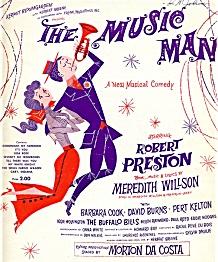 MUSIC MAN JR.AUDITIONSSATURDAY, JANUARY 2510:30-12:00SUNDAY, JANUARY 2611:00-1:00CARDIFF CENTER